МУНИЦИПАЛЬНОЕ ОБРАЗОВАНИЕ «БОГАШЕВСКОЕ СЕЛЬСКОЕ ПОСЕЛЕНИЕ»СОВЕТ БОГАШЕВСКОГО СЕЛЬСКОГО ПОСЕЛЕНИЯРЕШЕНИЕ       с. Богашево							                                                                                                                                              02.10.2014 г.  № 29                                                                                                           38-ое собрание 3-го созываО внесении изменений и дополнений в решение Совета Богашевского сельского поселения  от 05.12.2013 № 56 «Об утверждении Положения о бюджетном процессе в муниципальном образовании «Богашевское сельское поселение»     Рассмотрев протест прокуратуры Томского района от 31.03.2014 № 2-92-в-2014 на решение Совета Богашевского сельского поселения от 05.12.2013 № 56 «Об утверждении Положения о бюджетном процессе в муниципальном образовании «Богашевское сельское поселение»,  руководствуясь Бюджетным кодексом Российской Федерации, Федеральным законом от 06 октября 2003 года № 131-ФЗ «Об общих принципах организации местного самоуправления в Российской Федерации», Уставом муниципального образования «Богашевское сельское поселение», в целях приведения нормативных правовых актов Совета Богашевского сельского поселение в соответствие с действующим законодательством Российской Федерации, проведя процедуру открытого голосования,СОВЕТ БОГАШЕВСКОГО СЕЛЬСКОГО ПОСЕЛЕНИЯ РЕШИЛ:Внести изменения в Положение о бюджетном процессе в муниципальном образовании «Богашевское сельское поселение», утвержденного решением Совета Богашевского сельского поселения от 05.12.2013 № 56, согласно приложению к настоящему решению.Направить настоящее решение Главе Богашевского сельского поселения  для подписания в установленном порядке и опубликования в печатном средстве массовой информации официального издания «Информационный бюллетень Богашевского сельского поселения».Настоящее решение вступает в силу с момента его опубликования и обнародования на официальном информационном сайте Богашевского сельского поселения в сети «Интернет» (адрес сайта http://www.bogashevo.tomsk.ru).Контроль за исполнением настоящего решения возложить на заместителя Председателя Совета Богашевского сельского поселения Т.В. Ермакову.Председатель СоветаБогашевского сельского поселения                                                                       В.И. ГауэрГлава Богашевского сельского поселения                                                   А.В. МазуренкоТатьяна Викторовна Ермакова, 8 (3822) 931-193, в дело № 01-02Приложение к решениюСовета Богашевского сельского поселения  от  02.10.2014 № 29ИЗМЕНЕНИЯ И ДОПОЛНЕНИЯ В ПОЛОЖЕНИЕ О БЮДЖЕТНОМ ПРОЦЕССЕ В МУНИЦИПАЛЬНОМ ОБРАЗОВАНИИ «БОГАШЕВСКОЕ СЕЛЬСКОЕ ПОСЕЛЕНИЕ»Статья 8. Общие положения о расходах бюджета поселения1. Пункт 6 статьи 8 изложить в новой редакции: «6. Реестр расходных обязательств представляется Администрацией поселения в финансовый орган субъекта Российской Федерации в порядке, установленном финансовым органом субъекта Российской Федерации (т.е. Департамент финансов Томской области).»Статья 30. Использование доходов, фактически полученных при исполнении местного бюджета сверх утвержденных решением о бюджете2. Пункт 2 статьи 30 считать утратившим силу, согласно п. 2 ст. 232 БК РФСтатья 42. 3. Статью 42 изложить в следующей редакции: «Статья 42. Органы, осуществляющие муниципальный финансовый контрольВнутренний контроль за исполнением бюджета поселения осуществляют: должностное лицо Администрации Богашевского сельского поселения (ведущий специалист (финансист), главные распорядители средств бюджета поселения, главные администраторы доходов бюджета и главные администраторы источников финансирования дефицита бюджета поселения в пределах своей компетенции.»Статья 43. 4. Статью 43 изложить в следующей редакции: «Статья 43. Бюджетные полномочия должностного лица Администрации Богашевского сельского поселения осуществлению внутреннего финансового контроля и внутреннего финансового аудитаДолжностное лицо, а именно ведущий специалист (финансист) Администрации Богашевского сельского поселения проводит анализ осуществления главными администраторами бюджетных средств внутреннего финансового контроля и внутреннего финансового аудита.»Статья 44. 5. Изложить статью 44 в новой редакции:«Статья 44. Бюджетные полномочия главного распорядителя бюджетных средств, главного администратора (доходов бюджета, главного администратора источников финансирования дефицита бюджета 1. Главный распорядитель бюджетных средств осуществляет внутренний финансовый контроль, направленный на:- соблюдение внутренних стандартов и процедур составления и исполнения бюджета по расходам, включая расходы на закупку товаров, работ, услуг для обеспечения муниципальных нужд, составления бюджетной отчетности и ведения бюджетного учета этим главным распорядителем бюджетных средств и подведомственными ему распорядителями и получателями бюджетных средств;- подготовку и организацию мер по повышению экономности и результативности использования бюджетных средств.Главный распорядитель бюджетных средств обладает следующими бюджетными полномочиями: 1) обеспечивает результативность, адресность и целевой характер использования бюджетных средств в соответствии с утвержденными ему бюджетными ассигнованиями и лимитами бюджетных обязательств; 2) формирует перечень подведомственных ему распорядителей и получателей бюджетных средств; 3) ведет реестр расходных обязательств, подлежащих исполнению в пределах утвержденных ему лимитов бюджетных обязательств и бюджетных ассигнований; 4) осуществляет планирование соответствующих расходов бюджета, составляет обоснования бюджетных ассигнований;5) составляет, утверждает и ведет бюджетную роспись, распределяет бюджетные ассигнования, лимиты бюджетных обязательств по подведомственным распорядителям и получателям бюджетных средств и исполняет соответствующую часть бюджета; 6) вносит предложения по формированию и изменению лимитов бюджетных обязательств; 7) вносит предложения по формированию и изменению сводной бюджетной росписи; 8) определяет порядок утверждения бюджетных смет подведомственных получателей бюджетных средств, являющихся казенными учреждениями;9) формирует и утверждает государственные (муниципальные) задания;10) обеспечивает соблюдение получателями межбюджетных субсидий, субвенций и иных межбюджетных трансфертов, имеющих целевое назначение, а также иных субсидий и бюджетных инвестиций, определенных настоящим Кодексом, условий, целей и порядка, установленных при их предоставлении; 11) формирует бюджетную отчетность главного распорядителя бюджетных средств;12) отвечает от имени муниципального образования по денежным обязательствам подведомственных ему получателей бюджетных средств;13) осуществляет иные бюджетные полномочия, установленные Бюджетным Кодексом и принимаемыми в соответствии с ним муниципальными правовыми актами, регулирующими бюджетные правоотношения.Главный распорядитель средств бюджета муниципального образования выступает в суде от имени муниципального образования в качестве представителя ответчика по искам к муниципальному образованию:1) о возмещении вреда, причиненного физическому лицу или юридическому лицу в результате незаконных действий (бездействия) органов местного самоуправления или должностных лиц этих органов, по ведомственной принадлежности, в том числе в результате издания актов органов местного самоуправления, не соответствующих закону или иному правовому акту;2) предъявляемым при недостаточности лимитов бюджетных обязательств, доведенных подведомственному ему получателю бюджетных средств, являющемуся казенным учреждением, для исполнения его денежных обязательств.2. Главный администратор доходов бюджета осуществляет внутренний финансовый контроль, направленный на соблюдение внутренних стандартов и процедур составления и исполнения бюджета по доходам, составления бюджетной отчетности и ведения бюджетного учета этим главным администратором доходов бюджета и подведомственными администраторами доходов бюджета.Главный администратор доходов бюджета обладает следующими бюджетными полномочиями:- формирует перечень подведомственных ему администраторов доходов бюджета;- представляет сведения, необходимые для составления среднесрочного финансового плана и (или) проекта бюджета;- представляет сведения для составления и ведения кассового плана;- формирует и представляет бюджетную отчетность главного администратора доходов бюджета;- осуществляет иные бюджетные полномочия, установленные настоящим Кодексом и принимаемыми в соответствии с ним муниципальными правовыми актами, регулирующими бюджетные правоотношения.Бюджетные полномочия главных администраторов доходов бюджетов бюджетной системы Российской Федерации, являющихся органами местного самоуправления и (или) находящимися в их ведении казенными учреждениями, осуществляются в порядке, установленном местными администрациями.3. Главный администратор источников финансирования дефицита бюджета осуществляет внутренний финансовый контроль, направленный на соблюдение внутренних стандартов и процедур составления и исполнения бюджета по источникам финансирования дефицита бюджета, составления бюджетной отчетности и ведения бюджетного учета этим главным администратором источников финансирования дефицита бюджета и подведомственными администраторами источников финансирования дефицита бюджета.Главный администратор источников финансирования дефицита бюджета обладает следующими бюджетными полномочиями:- формирует перечни подведомственных ему администраторов источников финансирования дефицита бюджета;- осуществляет планирование (прогнозирование) поступлений и выплат по источникам финансирования дефицита бюджета;-обеспечивает адресность и целевой характер использования выделенных в его распоряжение ассигнований, предназначенных для погашения источников финансирования дефицита бюджета;- распределяет бюджетные ассигнования по подведомственным администраторам источников финансирования дефицита бюджета и исполняет соответствующую часть бюджета;- формирует бюджетную отчетность главного администратора источников финансирования дефицита бюджета.4. Главные распорядители бюджетных средств, главные администраторы доходов бюджета, главные администраторы источников финансирования дефицита бюджета (их уполномоченные должностные лица) осуществляют на основе функциональной независимости внутренний финансовый аудит в целях:- оценки надежности внутреннего финансового контроля и подготовки рекомендаций по повышению его эффективности;- подтверждения достоверности бюджетной отчетности и соответствия порядка ведения бюджетного учета методологии и стандартам бюджетного учета, установленным Министерством финансов Российской Федерации;- подготовки предложений по повышению экономности и результативности использования бюджетных средств.5. Внутренний финансовый контроль и внутренний финансовый аудит осуществляются в соответствии с порядком, установленным администрацией Богашевского сельского поселения.»Статья 45. Ответственность за нарушение бюджетного законодательстваОтменить статью 45 в соответствии со статьей 7 БК РФГлава Богашевского сельского поселения                                                         А.В. Мазуренко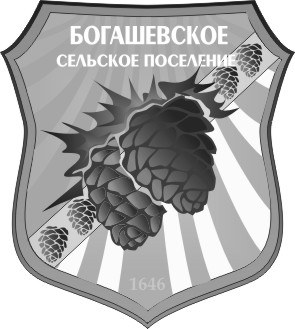 